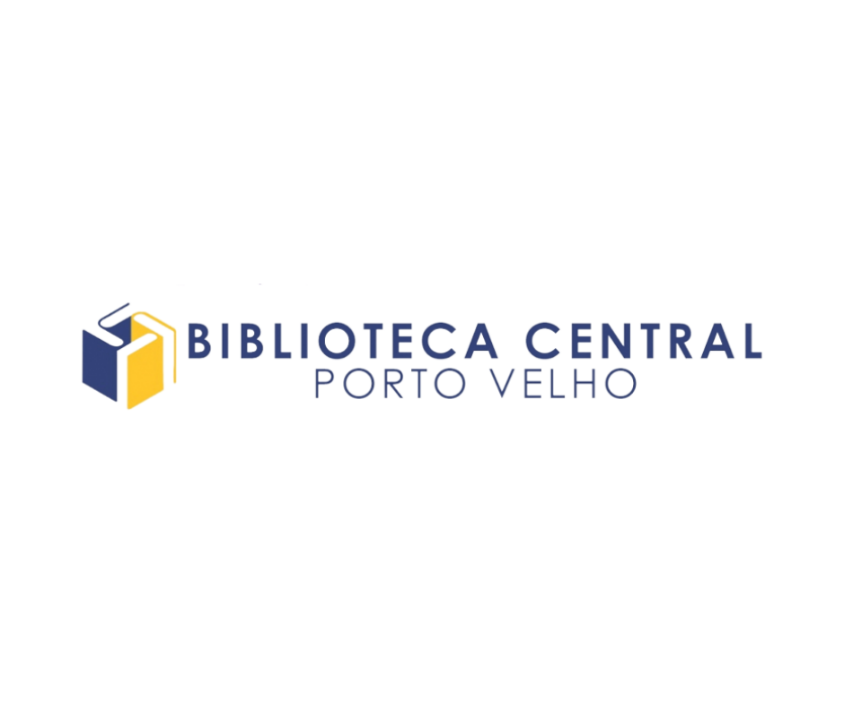 ANEXO II  FICHA DE INSCRIÇÃO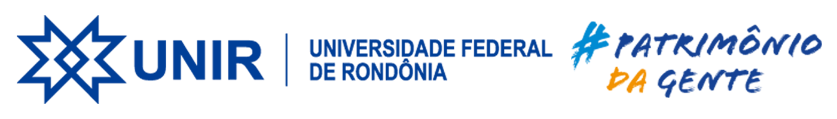 IDENTIFICAÇÃO PESSOALIDENTIFICAÇÃO PESSOALNOME COMPLETO: NOME COMPLETO: DATA DE NASCIMENTO:              /       / CPF: RG:ÓRGÃO EXPEDIDOR/UF:ENDEREÇO:ENDEREÇO:TEL/CEL:TEL/CEL:E-MAIL:E-MAIL:IDENTIFICAÇÃO DA INSTITUIÇÃO DE ENSINOIDENTIFICAÇÃO DA INSTITUIÇÃO DE ENSINOINSTITUIÇÃO DE ENSINO:INSTITUIÇÃO DE ENSINO:CURSO:PERÍODO:TURNO: (   ) MATUTINO (   ) VESPERTINO (   ) NOTURNO (   ) INTEGRALTURNO: (   ) MATUTINO (   ) VESPERTINO (   ) NOTURNO (   ) INTEGRALNº DE MATRÍCULA: Nº DE MATRÍCULA: DECLARAÇÃODeclaro estar ciente e de acordo com as exigências contidas no presente Edital de Processo Seletivo para estagiários dos setores vinculados à Reitoria da Fundação Universidade Federal de Rondônia – UNIR, Campus de Porto Velho. Porto Velho, ____de _____________de 2023. Assinatura: __________________________________DECLARAÇÃODeclaro estar ciente e de acordo com as exigências contidas no presente Edital de Processo Seletivo para estagiários dos setores vinculados à Reitoria da Fundação Universidade Federal de Rondônia – UNIR, Campus de Porto Velho. Porto Velho, ____de _____________de 2023. Assinatura: __________________________________